特定公共賃貸住宅入居請書年　　月　　日　　　　　　本人印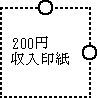 　　男鹿市長　菅原　広二　様入居者　住　所　　　　　　　　　　　　氏　名　　　　　　　　　実印　連帯保証人　住　所　　　　　　　　　　　　氏　名　　　　　　　　　実印　特定公共賃貸住宅の入居請書について（提出）　　住宅の入居許可を受けたいので、次の条件を遵守し、誠実に義務を履行することを連帯保証人と連署のうえ、男鹿市特定公共賃貸住宅条例第10条第１項第１号の規定により提出します。　１　特定優良賃貸住宅の供給の促進に関する法律、男鹿市特定公共賃貸住宅条例及び男鹿市特定公共賃貸住宅条例施行規則を守ること。　２　連帯保証人は、入居者とともに連帯責任を有することを承認し、入居者の一切の行為に基づく負担を家賃12か月、修繕費10万円を限度として支弁すること。　入居者印鑑証明書添付欄　連帯保証人印鑑証明書添付欄　３　連帯保証人は、下記事項について記入してください。　　（注）　　　１　連帯保証人が給与所得者の場合は給与支払者の発行する前年の源泉徴収票を、その他の者は市長の発行する所得証明書、その他収入についての証明書を添付してください。　所得証明書添付欄　　　２　印鑑証明書は、発行後３か月以内のもの連帯保証人印連帯保証人氏名入居者との関係連帯保証人住所生年月日年　　月　　日連帯保証人職業（勤務先）給与所得
月収